Publicado en Madrid el 06/03/2019 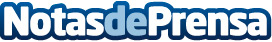 Riot Art Education lanza una serie de diez vídeos sobre los puntales de la dirección de arte gamerDirigidos a quienes sueñan con crear videojuegos, explican el proceso creativo y pretenden ser un punto de partida para estudiantes y jóvenes talentos. Cada pieza incorpora consejos y aclaraciones de especialistas top en la disciplina y se acompaña de recursos adicionales, incluidos prototipos y modelos reales de LoLDatos de contacto:Francisco Diaz637730114Nota de prensa publicada en: https://www.notasdeprensa.es/riot-art-education-lanza-una-serie-de-diez Categorias: Nacional Telecomunicaciones Educación Juegos Emprendedores Gaming http://www.notasdeprensa.es